Program and report type (check one only)Worker and claim informationEmployer and job informationReturn-to-work (RTW) plan parametersCurrent medical restrictions (if applicable)Provider’s informationRTW plan detailsAdd or remove weeks as appropriate to the worker’s injury-specific RTW plan. Each new week should include all the rows. Copy and paste tables for additional weeks as needed.Additional commentsPlan prepared byCopies toA copy of the RTW plan should be sent to the injured worker, WorkSafeBC, the injured worker’s physician and employer, and others as appropriate.  Worker  WorkSafeBC  Physician (do not specify)  Employer (specify)         Other (specify)       WorkSafeBC collects information on this form for the purposes of administering and enforcing the Workers Compensation Act. That Act, along with the Freedom of Information and Protection of Privacy Act, constitutes the authority to collect such information. To learn more about the collection of personal information, contact WorkSafeBC’s FIPP Office at PO Box 2310 Stn Terminal, Vancouver, BC, V6B 3W5, email FIPP@worksafebc.com, or call 604.279.8171.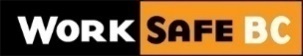 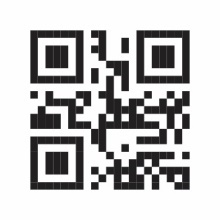 Graduated Return-to-Work (GRTW) PlanActivity-Related Soft Tissue Disorder (ASTD)Hand TherapyHand TherapyOccupational Rehabilitation 1 (OR1)Occupational Rehabilitation 1 (OR1)Occupational Rehabilitation 2 (OR2)Occupational Rehabilitation 2 (OR2)Return-to-Work Support Services (RTWSS)	ASTD Initial GRTW Plan (ASTDGRTW)	ASTD Revised GRTW Plan (ASTDGRTWR)	Hand Therapy Initial GRTW Plan (83D300)	Hand Therapy Revised GRTW Plan (83D301)	Hand Therapy Initial GRTW Plan (83D300)	Hand Therapy Revised GRTW Plan (83D301)	OR1 Initial GRTW Plan (83D276)	OR1 Revised GRTW Plan (83D277)	OR1 Initial GRTW Plan (83D276)	OR1 Revised GRTW Plan (83D277)	OR2 Initial GRTW Plan (83D266)	OR2 Revised GRTW Plan (83D267)	OR2 Initial GRTW Plan (83D266)	OR2 Revised GRTW Plan (83D267)	RTWSS Initial GRTW Plan (83D316)	RTWSS Revised GRTW Plan (83D317)Occupational Therapy (OT) ServicesPost-Concussion Management Program (PCMP)Post-Concussion Management Program (PCMP)Pain and Medication Management Program (PMMP)Pain and Medication Management Program (PMMP)Early Concussion Assessment and Treatment (ECAT)Early Concussion Assessment and Treatment (ECAT)Amputee Multidisciplinary Program (AMP) 	OT Services Initial GRTW Plan (83D491)	OT Services Revised GRTW Plan (83D492)	PCMP Initial GRTW Plan (83D480)	PCMP Revised GRTW Plan (83D481)	PCMP Initial GRTW Plan (83D480)	PCMP Revised GRTW Plan (83D481)	PMMP Initial GRTW Plan (83D547)	PMMP Revised GRTW Plan (83D429)	PMMP Initial GRTW Plan (83D547)	PMMP Revised GRTW Plan (83D429)	ECAT Initial GRTW Plan (83D430)	ECAT Revised GRTW Plan (83D431)	ECAT Initial GRTW Plan (83D430)	ECAT Revised GRTW Plan (83D431)	AMP Initial GRTW Plan (83D593)	AMP Revised GRTW Plan (83D594)Integrated Care Program (ICP)	ICP Initial GRTW Plan (83D612)	ICP Revised GRTW Plan (83D613)Date of report (yyyy-mm-dd)Date of report (yyyy-mm-dd)If revised, indicate the revision number and which week(s) from the initial plan have been revisedIf revised, indicate the revision number and which week(s) from the initial plan have been revisedIf revised, indicate the revision number and which week(s) from the initial plan have been revisedIf revised, indicate the revision number and which week(s) from the initial plan have been revisedIf revised, indicate the revision number and which week(s) from the initial plan have been revisedIf revised, indicate the revision number and which week(s) from the initial plan have been revisedDate of report (yyyy-mm-dd)Date of report (yyyy-mm-dd)Revision numberRevision numberRevision numberRevision numberWeek number(s)Week number(s)Worker’s last nameFirst nameMiddle initialWorkSafeBC claim numberArea(s) and nature of injury accepted on this claimArea(s) and nature of injury accepted on this claimDate of injury (yyyy-mm-dd)Date of injury (yyyy-mm-dd)Claim owner and job titleClaim owner and job titleClaim owner’s phone number Claim owner’s phone number Company’s nameCompany’s nameCompany’s nameCompany’s nameCompany’s nameCompany’s nameJobsite addressJobsite addressCityCityProvincePostal codeCompany’s phone number Company’s phone number Fax numberFax numberFax numberFax numberContact’s nameContact’s job titleContact’s job titleContact’s job titleContact’s job titleContact’s job titleContact’s phone number Worker’s occupationWorker’s occupationWorker’s occupationWorker’s occupationWorker’s occupationCurrent attachment to pre-injury job   Job attached  Not job attached  Not yet confirmedUsual pre-injury work schedule (days and hours)Days per week	     Hours per day	     Break schedule	     Usual pre-injury work schedule (days and hours)Days per week	     Hours per day	     Break schedule	     Comments (if applicable)Comments (if applicable)Comments (if applicable)RTW plan start date (yyyy-mm-dd)RTW plan end date (yyyy-mm-dd)Length of RTW plan      weeksThe claim owner has confirmed that the RTW plan will be conducted on the following basis:  Employer pays the worker for hours worked during the RTW plan  WorkSafeBC pays the worker during the RTW plan  WorkSafeBC and employer pay the worker during the RTW plan  Not confirmed (include comments if applicable)       The claim owner has confirmed that the RTW plan will be conducted on the following basis:  Employer pays the worker for hours worked during the RTW plan  WorkSafeBC pays the worker during the RTW plan  WorkSafeBC and employer pay the worker during the RTW plan  Not confirmed (include comments if applicable)       The claim owner has confirmed that the RTW plan will be conducted on the following basis:  Employer pays the worker for hours worked during the RTW plan  WorkSafeBC pays the worker during the RTW plan  WorkSafeBC and employer pay the worker during the RTW plan  Not confirmed (include comments if applicable)       Company’s nameCompany’s namePayee numberPayee numberPayee numberCompany’s phone numberCompany’s phone numberFax numberFax numberFax numberContact’s nameContact’s direct extension or phone number (if applicable)Contact’s direct extension or phone number (if applicable)Contact’s direct extension or phone number (if applicable)Contact’s direct extension or phone number (if applicable)Mailing addressCityCityProvincePostal codeWeekMondayTuesdayWednesdayThursdayFridaySaturdaySunday1Week of       Week of       Week of       Week of       Week of       Week of       Week of       Hours at workHours in clinicJob tasks to performJob tasks to performJob tasks to performJob tasks to performJob tasks to performJob tasks to performJob tasks to performJob tasks not to perform (if applicable)Job tasks not to perform (if applicable)Job tasks not to perform (if applicable)Job tasks not to perform (if applicable)Job tasks not to perform (if applicable)Job tasks not to perform (if applicable)Job tasks not to perform (if applicable)Comments (if applicable)Comments (if applicable)Comments (if applicable)Comments (if applicable)Comments (if applicable)Comments (if applicable)Comments (if applicable)WeekMondayTuesdayWednesdayThursdayFridaySaturdaySunday2Week of       Week of       Week of       Week of       Week of       Week of       Week of       Hours at workHours in clinicJob tasks to performJob tasks to performJob tasks to performJob tasks to performJob tasks to performJob tasks to performJob tasks to performJob tasks not to perform (if applicable)Job tasks not to perform (if applicable)Job tasks not to perform (if applicable)Job tasks not to perform (if applicable)Job tasks not to perform (if applicable)Job tasks not to perform (if applicable)Job tasks not to perform (if applicable)Comments (if applicable)Comments (if applicable)Comments (if applicable)Comments (if applicable)Comments (if applicable)Comments (if applicable)Comments (if applicable)WeekMondayTuesdayWednesdayThursdayFridaySaturdaySunday3Week of       Week of       Week of       Week of       Week of       Week of       Week of       Hours at workHours in clinicJob tasks to performJob tasks to performJob tasks to performJob tasks to performJob tasks to performJob tasks to performJob tasks to performJob tasks not to perform (if applicable)Job tasks not to perform (if applicable)Job tasks not to perform (if applicable)Job tasks not to perform (if applicable)Job tasks not to perform (if applicable)Job tasks not to perform (if applicable)Job tasks not to perform (if applicable)Comments (if applicable)Comments (if applicable)Comments (if applicable)Comments (if applicable)Comments (if applicable)Comments (if applicable)Comments (if applicable)WeekMondayTuesdayWednesdayThursdayFridaySaturdaySunday4Week of       Week of       Week of       Week of       Week of       Week of       Week of       Hours at workHours in clinicJob tasks to performJob tasks to performJob tasks to performJob tasks to performJob tasks to performJob tasks to performJob tasks to performJob tasks not to perform (if applicable)Job tasks not to perform (if applicable)Job tasks not to perform (if applicable)Job tasks not to perform (if applicable)Job tasks not to perform (if applicable)Job tasks not to perform (if applicable)Job tasks not to perform (if applicable)Comments (if applicable)Comments (if applicable)Comments (if applicable)Comments (if applicable)Comments (if applicable)Comments (if applicable)Comments (if applicable)Name(s) of plan writer(s)Name(s) of plan writer(s)Was the injured worker involved in creating this RTW plan?  Yes              NoIf no, please explain whyNote: There should rarely, if ever, be a circumstance where the injured worker is not involved in creating the RTW plan.Was the employer involved in creating this RTW plan?  Yes              NoIf no, please explain whyClaims Call Centre
Phone 604.231.8888
Toll-free 1.888.967.5377
M–F, 8 a.m. to 6 p.m.Fax 	
604.233.9777
Toll-free 1.888.922.8807Mail
WorkSafeBC
PO Box 4700 Stn Terminal
Vancouver BC V6B 1J1Claims Call Centre
Phone 604.231.8888
Toll-free 1.888.967.5377
M–F, 8 a.m. to 6 p.m.Fax 	
604.233.9777
Toll-free 1.888.922.8807Mail
WorkSafeBC
PO Box 4700 Stn Terminal
Vancouver BC V6B 1J1